Автономная некоммерческая организация Научно-исследовательский институт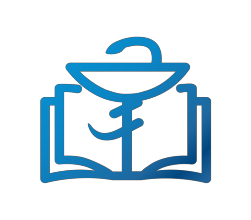 «МедБиоФарм развитие»(НИИ «МедБиоФарм развитие»)ул. Октябрьская, д.43а, г. Ульяновск, 432032 Тел. +7(951) 098 32 98, +7(951) 099 15 77E-mail: info@mbfrazvitie.ru www.mbfrazvitie.ruОКПО 12549100; ОГРН 1147300001221 ИНН/КПП 7326999398/732701001Руководителям лечебно-профилактических учреждений,медицинских центров г. Пензы и Пензенской области, фармацевтических компанийПланРегиональных научно-практических конференций на 2022 год:ДатаМероприятиеСпециализацияаудиторииМестопроведенияОктябрьОктябрьОктябрьОктябрь19.10.2022«Аптека – 2022. Осень»фармацевты провизорыг. Пензаул. Кирова, д. 49 / М. Горького, д. 22,гостиница «HELIOPARK Residence»/учебный портал www.mbfrazvitie.ru25.10.2022«Современные аспектыфармакотерапии в практике врача-терапевта»терапевты кардиологи неврологигастроэнтерологи эндокринологиврачи общей практики пульмонологи ревматологиоториноларингологиг. Пензаул. Кирова, д. 49 / М. Горького, д. 22,гостиница «HELIOPARK Residence»/учебный портал www.mbfrazvitie.ru26.10.2022«Междисциплинарные вопросы детского здоровья»педиатры неонатологи неврологи оториноларингологи инфекционистыдерматологиаллергологи-иммунологи пульмонологиг. Пензаул. Кирова, д. 49 / М. Горького, д. 22,гостиница «HELIOPARK Residence»/учебный портал www.mbfrazvitie.ru27.10.2022«Актуальные проблемы ревматологии»ревматологи ортопедытравматологи хирурги терапевтыврачи общей практикиг. Пензаул. Кирова, д. 49 / М. Горького, д. 22,гостиница «HELIOPARK Residence»/учебный портал www.mbfrazvitie.ru27.10.2022«Акушерство и гинекология: актуальные и дискуссионные вопросы»гинекологи акушеры маммологионкогинекологи дерматовенерологиурологиинфекционисты репродуктологиг. Пензаул. Лермонтова, д. 28, конференц-зал ГБУЗ «ПОКБим. Н.Н. Бурденко»/ учебный портал www.mbfrazvitie.ruНоябрьНоябрьНоябрьНоябрь02.11.2022«Актуальные вопросы дерматовенерологии и косметологии»дерматовенерологи косметологиинфекционисты аллергологиг. Пензаул. Советская, д.5,«Губернаторский дом»/учебный портал www.mbfrazvitie.ru09.11.2022«Тактика и стратегия медицинской помощи в кардиологии»кардиологи аритмологи терапевтыврачи общей практикиг. Пензаул. Кирова, д. 49 / М. Горького, д. 22,гостиница «HELIOPARK Residence»/учебный портал www.mbfrazvitie.ru10.11.2022«Актуальные вопросы детской неврологии»детские неврологи нейрохирургипедиатры неонатологи психиатрыг. Пензаул. Кирова, д. 49 / М. Горького, д. 22,гостиница «HELIOPARK Residence»/учебный портал www.mbfrazvitie.ru16.11.2022«Междисциплинарный подход в современной неврологии»неврологи нейрохирурги терапевтыврачи общей практики психиатрыг. Пензаул. Кирова, д. 49 / М. Горького, д. 22,гостиница «HELIOPARK Residence»/учебный портал www.mbfrazvitie.ru30.11.2022«Тактика и стратегия медицинской помощи в эндокринологии»эндокринологи терапевтыврачи общей практикиг. Пензаул. Кирова, д. 49 / М. Горького, д. 22,гостиница «HELIOPARK Residence»/учебный портал www.mbfrazvitie.ru